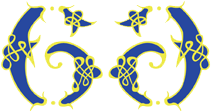 PWYLLGOR GRWP GWELLA COMMITTEE DYFFRYN ARDUDWY & TALYBONTCYFARFOD BLYNYDDOL AGM GWENER 27 EBRILLFRIDAY 27 APRIL19:00 YH / PMNEUADD BENTREF DYFFRYN  DYFFRYN VILLAGE HALL CROESO I BAWB / EVERYONE WELCOME CYNNWYS GWADD SIARADWR / INCLUDES GUEST SPEAKER LLUNIAETH YSGAFN AR GAEL / LIGHT REFRESHMENTS PROVIDED